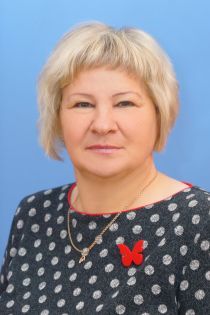 Васенькина Людмила Николаевна 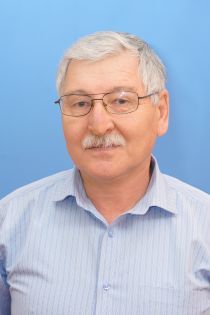 Ткачев Анатолий Ивановичпервая квалификационная категория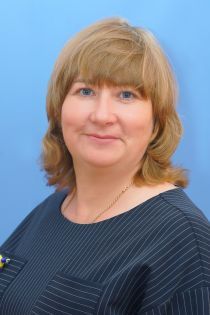 Симоненко Ольга Александровнапервая квалификационная категория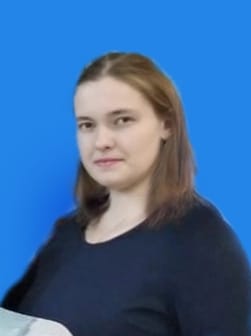 Ливинцова Оксана Викторовна  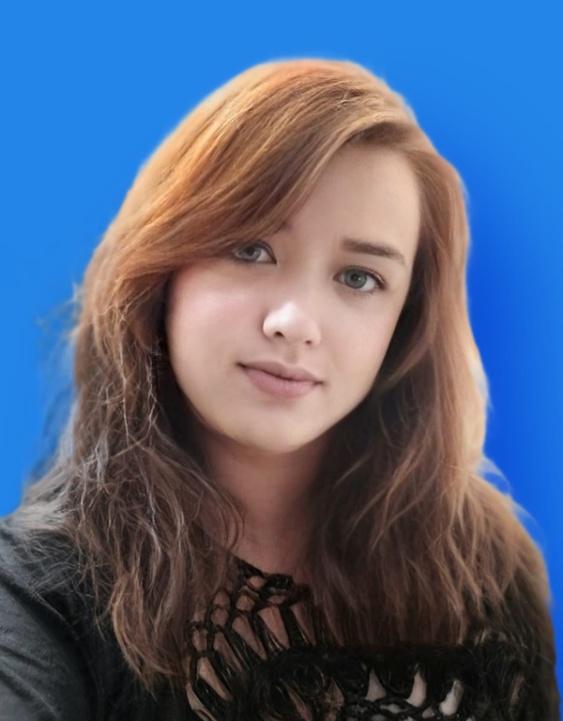 Авдюкова Евгения Юрьевна